Instruktioner I det här naturbingot så ska du gå ut och försöka hitta det som står i rutorna. Rita ett kryss i rutan när du har hittat något av dem. 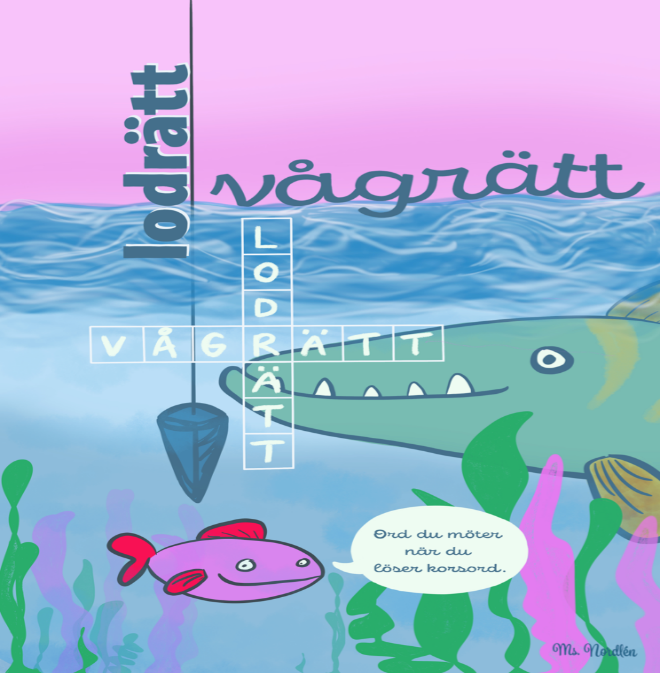 Man ska ha klarat en rad antingen vågrätt eller lodrätt. Man får självklart klara flera rader om man vill. Rutan (den här rutan är gratis) är en ruta som alla har klarat av från början. Lycka till! BINGO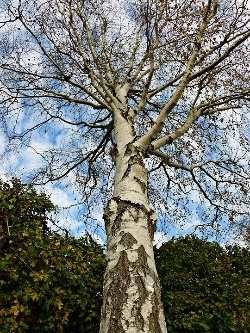 En björk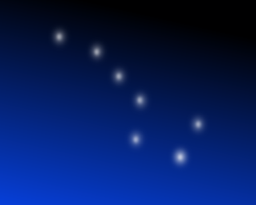 Stjärntecken Karlavagnen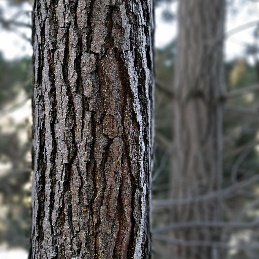 Bark från träd 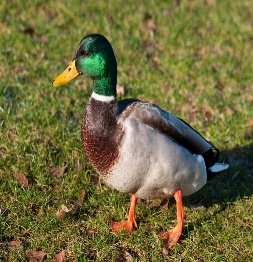 En gräsand 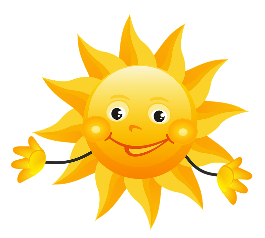 solen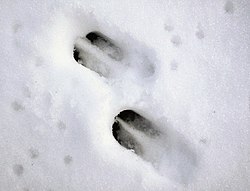 Rådjurspår 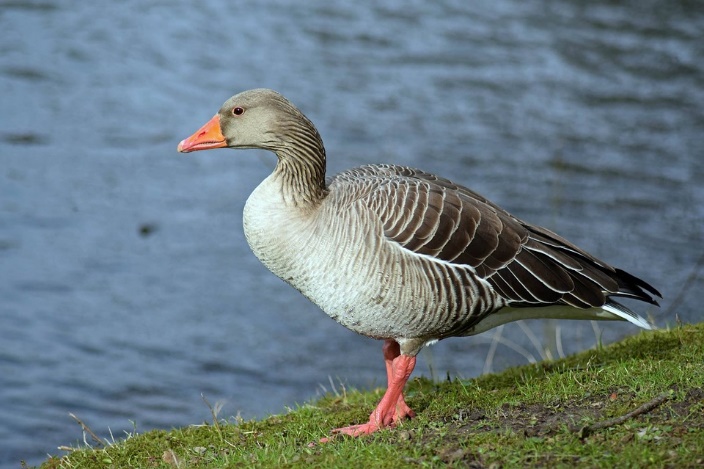 En grågås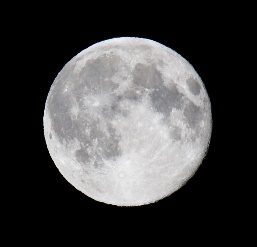 Månen 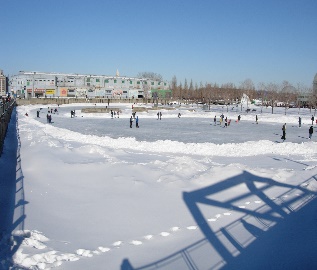 Skridskobana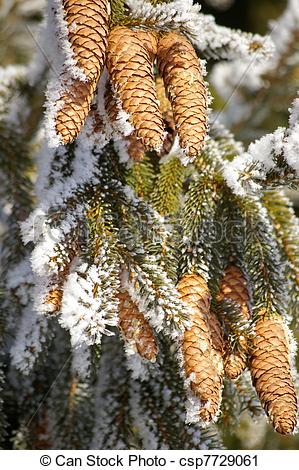 Grankotte 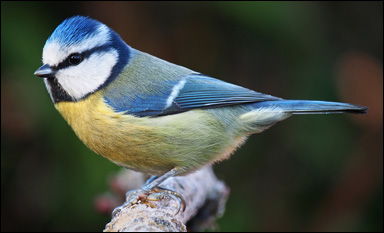 En blåmes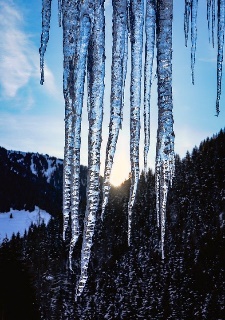 Istapp Det här är en gratis ruta 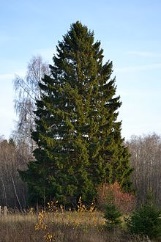 En gran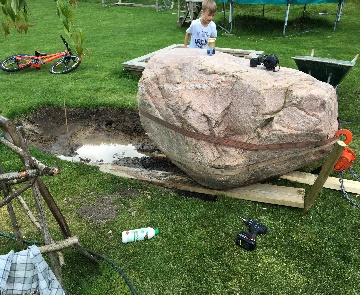 En stor sten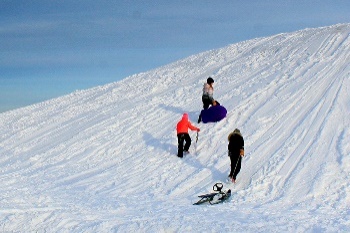 Pulkabacke 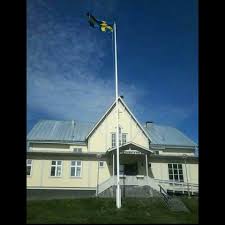 En kyrka 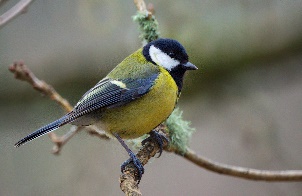 En talgoxe 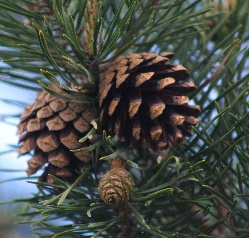 Tallkotte 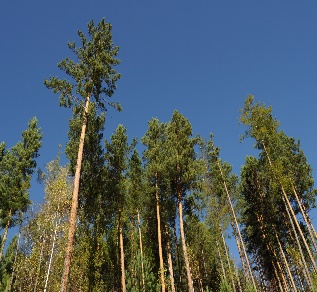 En tall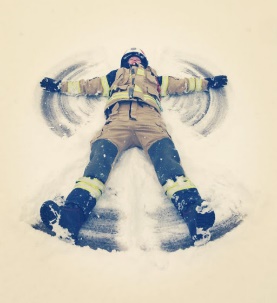   Gör en snöängel 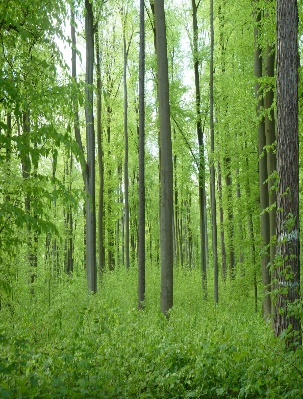 En asp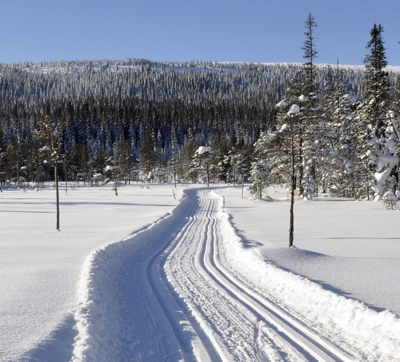 Längdskilspår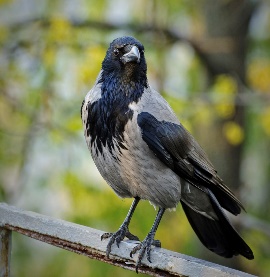 En kråka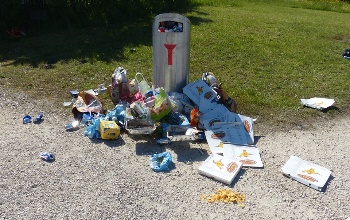 Något som inte hör hemma i naturen (skräp)(ta med skräpet hem och släng det)